Hood River County news release 5/6/20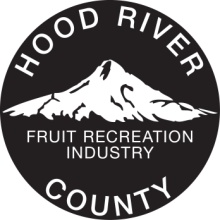 For more information contact:	Jeff Hecksel, Administrator, Hood River County(541) 386-3970       Jeff.Hecksel@co.hood-river.or.us	    www.GetReadyGorge.com    /     https://co.hood-river.or.usHood River Board of County Commissioners to consider draft Hood River Reopening Plan May 7 at 4pm.County’s first step toward submitting plans to Governor for reopening of Hood River County.The Hood River Board of Commissioners will consider a reopening plan for Hood River County at their meeting at 4 p.m. on Thursday, May 7.  Link to meeting info hereA task force from Hood River County Public Health Department, Hood River County Administration, Hood River Sheriff’s Office of Emergency Management, Providence Hood River Memorial Hospital, One Community Health and the Cities of Hood River and Cascade Locks edited the Hood River County Reopening Plan before County Commissioners.The County plan requests the Governor allow Phase 1 reopening of Hood River May 15.  Reopening plans are specific to how the County meets or exceeds the Governor's reopening health care metrics, using the State reopening model.The Governor’s Reopening Framework requires County plans address “gateway criteria” for three-phased reopening, such as access to personal protective equipment (PPE) for health care providers, adequacy of COVID testing, and contact tracing of those that come in contact with COVID positive cases, and other measures to limit spread of the disease. Hood River County plans are certified by three agencies – Hood River County Health Department, Providence Hood River Memorial Hospital and Board of County Commissioners.“Hood River County is committed to a data driven reopening strategy that considers the health and welfare of all our community members,” said Jeff Hecksel, Hood River County Administrator. “The County also recognizes the severe economic impact of this COVID crisis and hopes to aid the community recovery process. The County’s process will remain deliberate, thoughtful and inclusive.”					-continued-                                                   -Hood River County Reopening Plan draft, page 2 -The Reopening Plan’s steering committee met four times in the last ten days.  Hood River County Public Health Department’s Medical Officer Christopher VanTilburg and Providence Hood River CEO Jeanie Vieiera drafted letters supporting Hood River County’s Reopening Plan as submitted to Commissioners for approval.How and when can businesses reopen?The County’s plan is the first step required before closed businesses can reopen, pending changes and approval by the Governor.The Hood River Reopening Plan defers to State guidance for specifics of business and industry reopening by sector - visit the Governor’s policy page at  https://govstatus.egov.com/or-covid-19
Where do I find out more?
Locally, www.GetReadyGorge.com is the best source for updated Hood River County COVID information from Hood River County, Public Health, Emergency Operations Center (EOC,) and our network of Cities, Ports, public health and safety partners. Reopening plans and business guidance, along with ongoing health and safety updates, and available resources will continue to be posted to this website on the BUSINESS page.Where to from here?In order to be successful, all of us should remain diligent to help prevent the spread of COVID – by practicing social distancing, wearing face coverings, and following health guidelines as our community and State begin to reopen in the future.The Hood River Reopening Plan includes ongoing monitoring. There may be stops and starts of reopening across Oregon, as the economy opens. It will take time to achieve herd immunity and a vaccine. Hood River County appreciates the sacrifice and dedication of community members, businesses, healthcare workers, first responders and nonprofit partners. We are all in this together.                                          ##Comunicado de prensa del Condado de Hood River County 5/6/20Para mas informacion contacte:Jeff Hecksel, Administrador, Condado de Hood River(541) 386-3970       Jeff.Hecksel@co.hood-river.or.usJunta de Comisionados del Condado de Hood River para considerar borrador del Plan de Reapertura de Hood River el 7 de mayo a las 4pm. El primer paso del condado para presenter planes a la gobernadora para la reapertura del Condado de Hood River. La junta de Comisionados de Hood River considerara un plan de reapertura para el Condado de Hood River en su reunion a las 4 p.m. el jueves 7 de mayo. Un grupo de trabajo del Departamento de Salud Publica del Condado de Hood River, la Administracion del Condado de Hood River, la Oficina de Manejo de Emergencias del Sheriff de Hood River, el Hospital Providence Hood River Memorial, One Community Health y las cuidades de Hood River y Cascade Locks edito el Plan de Reapertura del Condado de Hood River ante los Comisionados del Condado.  El plan del Condado solicita a la Gobernadora que permita la reapertura de la Fase 1 de Hood River el 15 de mayo. Los planes de reapertura son especificos de como el Condado cumple o super alas metricas de reapertura de atencion medica de la Gobernadora, utilizando el modelo de reapertura del Estado. EL Carco de Reapertura de la Gobernadora require que los planes del COndado aboden los “criterios de entrada” para la reapertura en tres fases, como el acceso al equipo de proteccion personal (PPE) para los proveedores de atencion medica, la adecuacion de la pruebas COVID y el rastreo de contactos de aquellos que entran en contacnto con casos positivos de COVID y otras medidadas para limitar la propagación de la endermedad. Los planes del Condado de Hood River estan certificados port res agencias: El Departamento de Salud del Condado de Hood River, El Hospital Providence de Hood River Memorial y los Comisionados del Condado. 					-continuada-"El Condado de Hood River está comprometido con una estrategia de reapertura basada en datos que considera la salud y el bienestar de todos los miembros de nuestra comunidad", dijo Jeff Hecksel, Administrador del Condado de Hood River. “El Condado también reconoce el grave impacto económico de esta crisis COVID y espera ayudar al proceso de recuperación de la comunidad. El proceso del Condado seguirá siendo deliberado, reflexivo e inclusivo."El comité directivo del Plan de Reapertura se reunió cuatro veces en los últimos diez días. El oficial médico del Departamento de Salud Pública del Condado de Hood River, Christopher VanTilburg, y el CEO de Providence Hood River, Jeanie Vieiera, redactaron cartas de apoyo al Plan de Reapertura del Condado de Hood River, tal como se presentaron a los Comisionados para su aprobación.¿Cómo y cuándo pueden reabrir las empresas?El plan del Condado es el primer paso requerido antes de que las empresas cerradas puedan reabrir, en espera de cambios y aprobación del Gobernador. El Plan de Reapertura de Hood River difiere de la orientación del Estado para detalles específicos de reapertura de empresas e industrias por sector: visite la página de políticas de la Gobernadora en https://govstatus.egov.com/or-covid-19¿Dónde puedo encontrar más? Localmente, www.GetReadyGorge.com es la mejor fuente de información actualizada sobre el COVID del Condado de Hood River por el Condado de Hood River, Salud Pública, Centro de Operaciones de Emergencia (EOC) y nuestra red de Ciudades, Puertos, socios de salud pública y seguridad. Los planes de reapertura y la orientación comercial, junto con las actualizaciones continuas de salud y seguridad, y los recursos disponibles se seguirán publicando en este sitio web.¿A dónde desde aquí? Para tener éxito, todos debemos ser diligentes para ayudar a prevenir la propagación de COVID, practicando el distanciamiento social y físico, el uso de coberturas faciales y siguiendo las pautas de salud a medida que nuestra comunidad comience a reabrir en el futuro. El Plan de Reapertura de Hood River incluye monitoreo continuo. Puede haber paradas y comienzos de reapertura en todo Oregon, a medida que se abre la economía. Tomará tiempo lograr la inmunidad del rebaño y una vacuna.El condado de Hood River aprecia el sacrificio y la dedicación de los miembros de la comunidad, las empresas, los trabajadores de la salud, los socorristas y los socios sin fines de lucro. Estamos todos juntos en esto.###